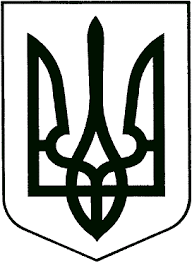    ЗВЯГЕЛЬСЬКИЙ МІСЬКИЙ ГОЛОВАРОЗПОРЯДЖЕННЯ                                    			                                                      №269(о)28.09.2023Про проведення військово-патріотичного вишколу для молодіКеруючись  пунктами 19, 20 частини четвертої статті 42 Закону України «Про місцеве     самоврядування   в Україні», Законом України «Про правовий режим воєнного стану», Указом Президента України від 24 лютого № 64/2022 «Про введення воєнного стану в Україні», з метою належної організації та проведення військово-патріотичного вишколу:1. Управлінню у справах сім’ї, молоді, фізичної культури та спорту міської ради (Кравчук Т.М.) організувати та провести 29.09.2023 – 30.09.2023 року військово-патріотичний вишкіл для молоді «Повстанець» імені Івана Трейка  (далі – захід) на території Пилиповицького старостинського округу (орієнтовна кількість учасників  заходу -   70 осіб).2. Директору міського Молодіжного центру (Ліберді В.А.) провести відповідні інструктажі щодо правил техніки безпеки та протипожежної безпеки учасникам та відповідальним особам за організацію та проведення заходу.3. Управлінню освіти і науки міської ради (Ващук Т.В.) забезпечити перевезення шкільним автобусом  учасників вишколу 29.09.2023 з 11:00 год. від Будинку рад до Пилиповицького Будинку культури та 30.09.2023 з 15:00 від Пилиповицького Будинку культури до Будинку рад за рахунок коштів галузі освіти.4.  Рекомендувати добровольчому формуванню Звягельської міської територіальної громади №2 (Лук’янець І.Л.) забезпечити медичний супровід  під час проведення військово-патріотичного вишколу для молоді «Повстанець» імені Івана Трейка на території Пилиповицького старостинського округу.5. Відділу інформації  міської ради (Васільєва Л.В.) забезпечити  висвітлення заходів в засобах масової інформації.6. Контроль за  виконанням цього  розпорядження  покласти на заступника міського голови Борис Н.П.Міський голова                                                                           Микола БОРОВЕЦЬ